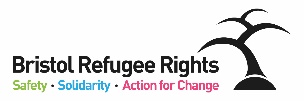 Due to the risks of coronavirus we are sorry not to be open as usual.All face to face interaction at BRR will stop indefinitely on 17/03/20.Get HelpIf you need urgent help with your house, money or asylum claim, you can contact the Advice team by email, phone, text message or WhatsApp.Important!Please tell us your name and phone number.
If you need an interpreter, tell us which language you speak.
We will call you back.Email: advice@bristolrefugeerights.orgPhone / Text / WhatsApp: 07526 352353General enquires about getting help contact:Email: andrew@bristolrefugeerights.orgPhone/Text/Whatsapp: 07846 332172Help UsWe are working with our local and national partners to make sure we coordinate emergency support and get clarity from Home Office about how they will respond to the crisis. We know already that all reporting with Home Office has been cancelled. You can add your name to a letter to the Home Secretary:https://www.jcwi.org.uk/protecting-migrants-from-covid-19If you want to support BRR please get in touch as follows:Email: ruthsj@bristolrefugeerights.orgPhone/Text/Whatsapp: 07566842837  